Na  temelju članka  57.  Poslovnika  Općinskog  vijeća  Općine  Ernestinovo (Službeni  glasnik Općine Ernestinovo, broj 1/13, 4/13, 1/17, 3/18) sazivam5.  SJEDNICU  OPĆINSKOG  VIJEĆAOPĆINE  ERNESTINOVOkoja će se održati dana  09. rujna  2021.  (četvrtak) s  početkom u 18.00  sati  u  vijećnici  Općine  Ernestinovo,  u  Ernestinovu,  V.  Nazora  64  te  predlažem  sljedećiD n e v n i   r e dUsvajanje zapisnika 2., 3. i 4 sjednice VijećaUsvajanje Polugodišnji izvještaj o izvršenju Proračuna Općine Ernestinovo za razdoblje od 01. 01. 2021. do 30.06. 2021.Izvješće o radu općinske načelnice za razdoblje od 01. siječnja 2021. do30. lipnja 2021. godineU slučaju   nemogućnosti  dolaska   na  sjednicu, molimo  Vas da o  tome  obavijestite Jedinstveni upravni odjel OE,  na  tel.: 270-226Predsjednik Općinskog          									Vijeća								Krunoslav DragičevićPRILOZI:Zapisnik sa  2., 3. i 4.  sjednice VijećaPolugodišnji izvještaj o izvršenju Proračuna Općine Ernestinovo za razdoblje od 01. 01. 2021. do 30.06. 2021.Izvješće o radu općinske načelnice za razdoblje od 01. siječnja 2021. do  30. lipnja 2021. godine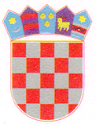 REPUBLIKA HRVATSKAOsječko-baranjska  županijaOpćina  ErnestinovoOpćinsko vijećeKLASA: 021-05/21-01/9URBROJ: 2158/04-01-21-1Ernestinovo,   03.  rujna  2021.